Deputy Faculty Leader of English, Drama and Film Studies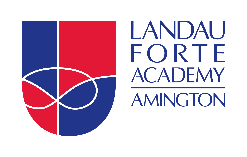 Person specificationA well-qualified teacher in English, with a strong teaching record.Relevant qualifications (both formal and through appropriate experience) to meet the challenge of the appointmentExcellent in-depth knowledge of the place of English in the development of young people and of the place of English within the wider curriculumAn interest in the latest developments in English teaching and researchExcellent relationships with students and parentsA Willingness to explore innovative and dynamic methods for teaching and learningHigh levels of enthusiasm, ambition, energy, resilience and determinationCompetent in the use of ICT both as an administrative tool and in teaching, learning and assessment practicesJob descriptionEnsure that teaching, learning and assessment meets the needs of learners, impacting positively upon student attainment and achievement.Set and maintain high standards, expectations and aspirations for both staff and students, ensuring that all are treated with dignity and respect and that students receive appropriate guidance, support and recognition.Ensure the effective preparation, planning and delivery of English department’s learning programmes, utilising flexible approaches to learning including the application of online learning.Ensure that appropriate, challenging attainment targets are set and used with all students and monitor their performance in terms of attainment, achievement (both quantifiable value added measures and broader qualitative achievements) and progress in respect of the outcomes from learning programmes and activities.Monitor the quality and effectiveness of Assessment of Learning and Assessment for Learning, ensuring that the marking, assessment, recording and reporting processes are both effective and compliant with Academy policies.Operate as a Learning Tutor and as a Personal Tutor.